МБДОУ Ойховский детский сад № 3 «Колокольчик»Паспортпредметно-пространственной развивающей среды средней группы «Ромашка»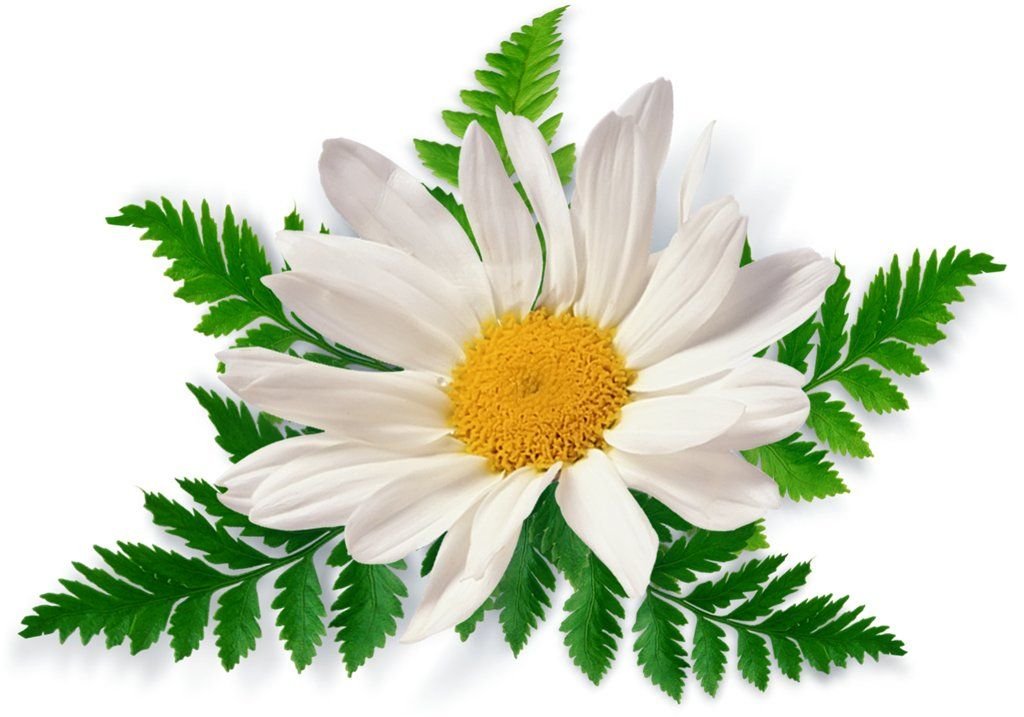 п. Ойха2023г.Воспитатели:Пикулева Ольга Ефимовна. Стаж педагогической деятельности 17 лет, 1 квалификационная категория. Образование: высшее.Верховых Елена Сергеевна. Стаж педагогической деятельности 2 года. Образование: средне-специальное.Развивающая предметно-пространственная среда группы обеспечивает максимальную реализацию образовательного потенциала пространства группы.ПРС в группе дает возможность общения и совместной деятельности детей и взрослых, двигательной активности детей, возможность для уединения; ПРС группы обеспечивает реализацию различных образовательных программ; образовательное пространство оснащено средствами обучения и воспитания, в том числе техническими; организация  образовательного  пространства  обеспечивает: игровую, познавательную, исследовательскую, творческую активность, экспериментирование с доступными детям материалами, двигательную активность, в том числе развитие крупной и мелкой моторики, участие в подвижных играх и соревнованиях; ПРС может трансформироваться в зависимости от образовательной ситуации, в том числе от меняющихся интересов и возможностей детей; вариативность среды и разнообразие материалов, игр, игрушек и оборудования создает условия для индивидуальных, подгрупповых и коллективных игр дошкольников таким образом, чтобы каждый ребенок мог найти себе удобное и комфортное место в зависимости от своего эмоционального состояния;в группе осуществляется доступность среды, т.е. свободный доступ детей к играм, игрушкам, материалам, пособиям, обеспечивающим все виды детской активности;своевременное изменение предметно-игровой среды педагогами: внесение новых атрибутов (в соответствии тематике недели), игр, игрушек, игрового оборудования в соответствии с новым содержанием игр и усложняющимся уровнем игровых умений детей; учет половых различий детей, т.е. учет в равной степени интересов, как девочек, так и мальчиков.приемной эстетически оформлена информация для родителей:Информационный стенд для родителей;Стенд «Наше творчество» (постоянно обновляющаяся выставка детских работ);Полка для работ по лепке;Индивидуальные шкафчики для раздевания.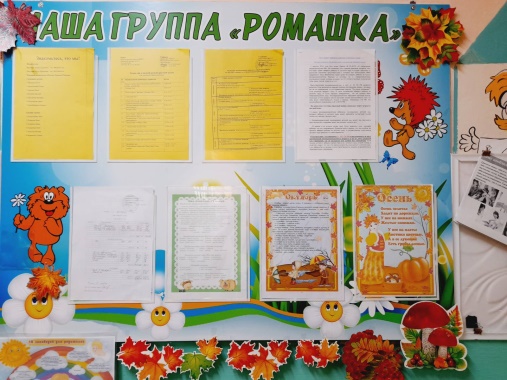 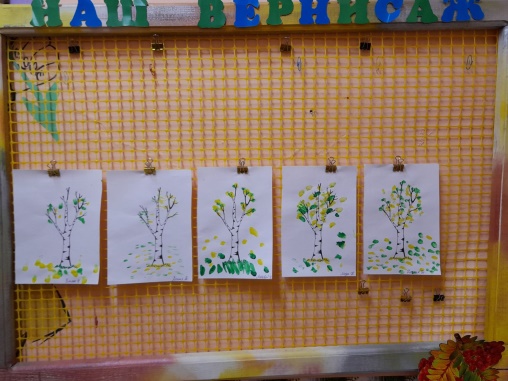 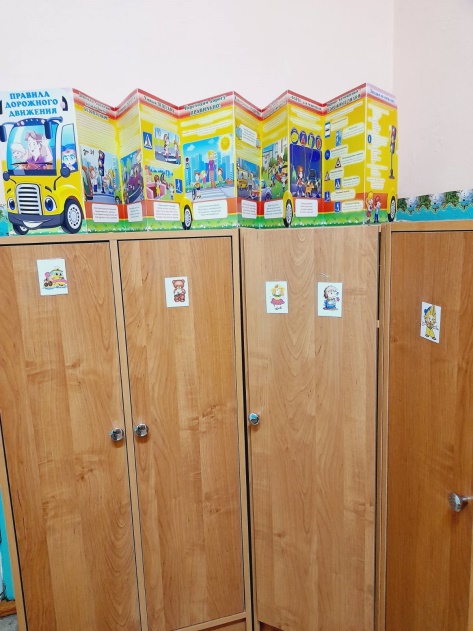 Для каждого ребенка есть индивидуальная кабинка с картинкой. Такая же картинка закреплена за ребенком на полотенце в умывальной комнате и на кровати.Предметно-развивающая среда приемной меняется посезонно, в соответствии с темой недели (месяца, периода).группе оборудованы уголки по образовательным областям в соответствии с ФГОС:Образовательная область «Познавательное развитие»Уголок экологии и экспериментированияЦель: создание условий, необходимых для обогащения представления детей о многообразии природного мира, воспитания любви и бережного отношения к природе и окружающему миру в целом и формирования начал экологической культуры, первоначальной системы ценностных ориентаций (восприятие себя как части природы, взаимосвязи человека и природы).Обеспечение:Гербарий, природный материал (желуди, шишки, ракушки,береста, камушки, скорлупа, веточки, листья и т.д.);Календарь природы; Игры по экологии: «Лесные животные», «Веселая ферма», развивающее лото «Дикие животные», Угадай животных;Муляжи фруктов и овощей»;Наборы картин: «В мире растений», «Живая природа».Лупы: большая и маленькая;Альбомы:  «Времена года», «Комнатные растения», «Овощи», «Фрукты», «Деревья», «Ягоды», «Грибы», «Дикие животные», «Домашние животные».Емкости для воды;Камни, песок.Воздушные шарики, султанчики, крупы, кусочки разной ткани;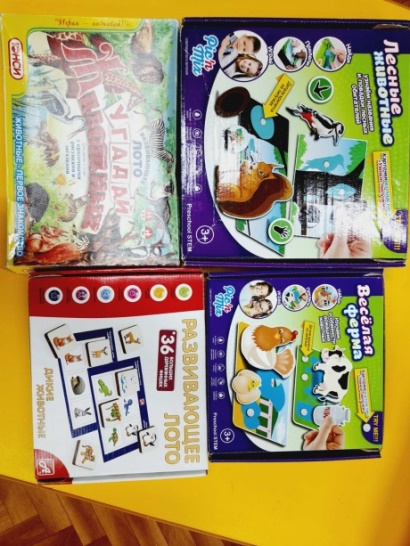 Папка с описанием опытов;Инструментарий для опытов;Аквариум.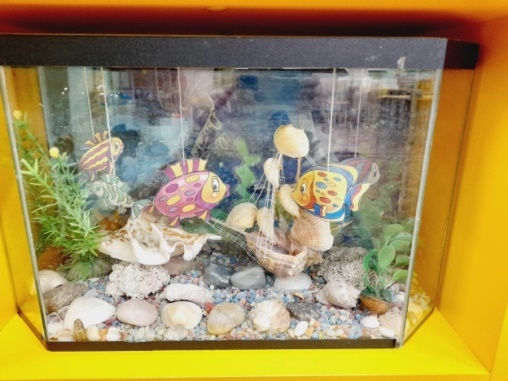 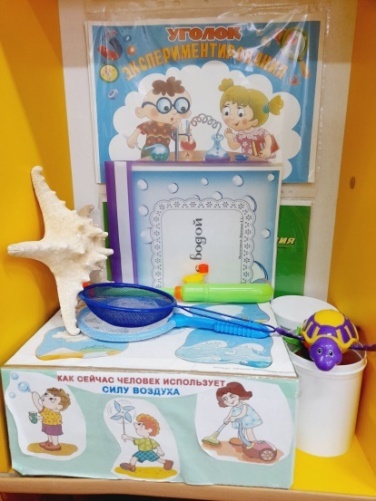 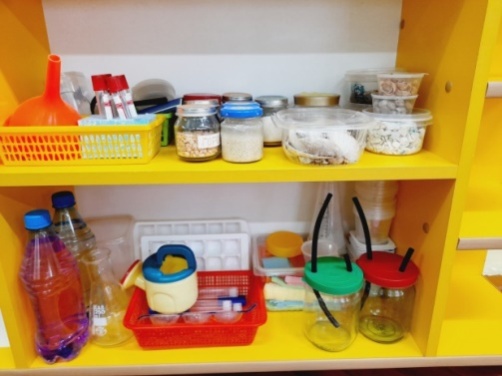 Патриотический уголокЦель: создание условий для развития познавательного интереса к своей стране, родному городу, посёлку; формирования патриотических чувств.Обеспечение:1.Флаг России;2.Герб России;2. Стенд с портретом президента и символами государства;3. Фотоальбомы: «Моя семья», «Дом, в котором я живу», «Мой детский сад», «Моя семья», о Москве, Красноярском крае и родном поселке;4. Дидактический материал «Защитники Отечества», «9 мая – день победы»;5. Глобус;6.Оформлены игры: «Семья», «Моя малая Родина»;7. Игрушка «Матрешка» и другие предметы народных промыслов;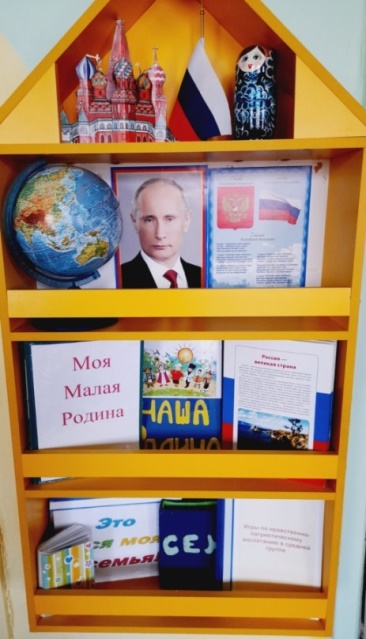 Математический уголокЦель: создание условий, необходимых для развития у детей элементарных математических представлений (о форме, величине, мере, соотношении, количестве, числе, времени, пространстве, ориентировке в пространстве и времени).Обеспечение:Занимательный и познавательный материал по математике.Логико-математические игры: «Блоки Дьенеша», цветные счетные палочки «Кюизенера»;Наборы геометрических фигур;Рабочие тетради по математике;Дидактические игры: «Мои первые цифры», «Геометрические формы», «Всѐ для счѐта»;Настольно-печатные игры;Головоломки (геометрические, «сложи узор» и др.);Часы песочные;Набор карточек с цифрами;Демонстрационный материал (цифры, геометрические фигуры).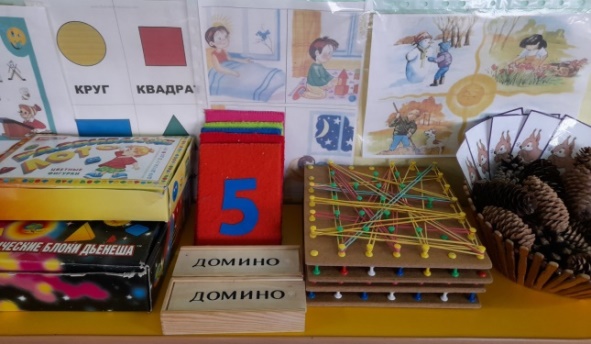 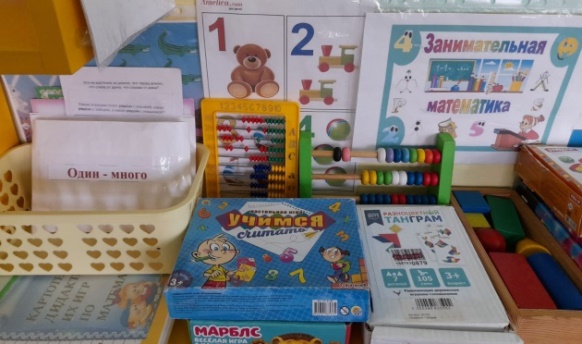 Уголок детской книгиЦель: создание условий, необходимых для формирования интереса к книге, умения обращаться с книгой.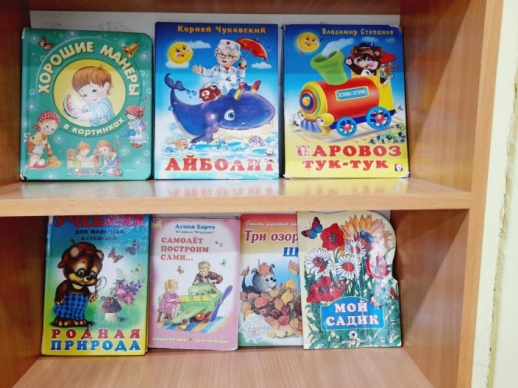 Обеспечение:1.Тематическая подборка детской художественной литературы.Уголок строительно-конструктивных игрЦель: создание условий, необходимых для развития умения анализировать объект, видеть основные детали, составляющие сооружения; возможности создания их из различных форм; творческого воображения.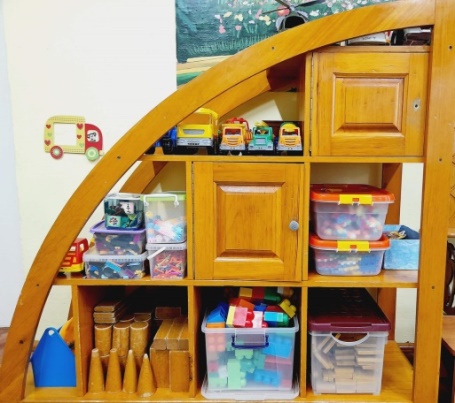 Обеспечение:Конструктор мелкий и крупный «Лего»;Пластмассовый напольный конструктор;Мозаика;Деревянный конструктор;Магнитный конструктор;Небольшие игрушки для обыгрывания построек: фигурки людей и животных, макеты деревьев;Транспорт мелкий, средний, крупный: машины легковые и грузовые.Образовательная область «Социально-коммуникативное развитие».Уголок дежурстваЦель:создание условий для формирования умения выполнять обязанности дежурных; воспитания положительного отношения к труду, самостоятельности.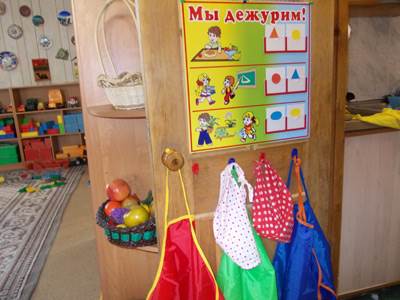 Обеспечение:1.Плакат «Мы дежурим»;2.Фартуки;3.Колпаки.Уголок безопасностиЦель: создание условий, необходимых для формирования у детей основных навыков безопасности жизнедеятельности.Обеспечение:Макет перекрестка и улицы;Жезл;Развивающие раскраски «Уроки безопасности»;Сюжетные картинки по теме;Красочные плакаты;Набор дорожных знаков;Элементы костюма инспектора дорожно-патрульной службы; Картотека дидактических игр по правилам дорожного движения;Лэпбук «Светофорчик»Различные виды транспорта;Светофоры;Правила дорожного движения обучающая детская игра-лото «Юный пешеход»;Развивающая игра «Азбука безопасности».14. Папки – передвижки по безопасности жизнедеятельности детей.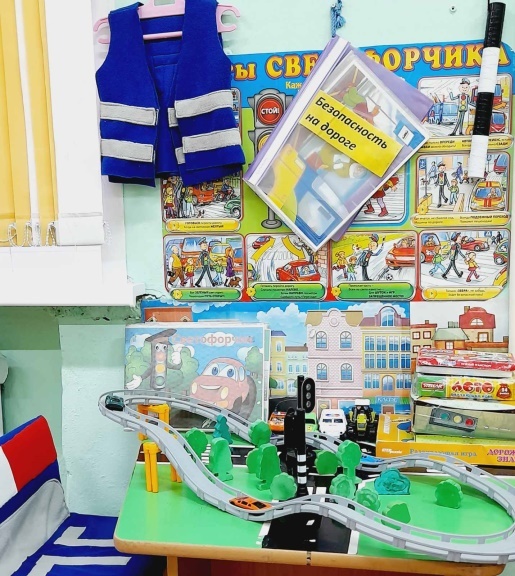 Уголок сюжетно-ролевых игрЦель: создание условий, необходимых для формирования ролевых действий, коммуникативных навыков в игре.Сюжетно-ролевая игра «Магазин»Обеспечение: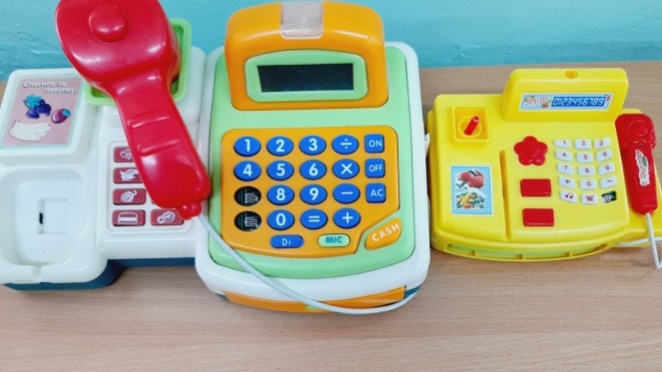 Касса;Кондитерские изделия;Хлебобулочные изделия;Овощи, фрукты;Сумки;Атрибуты для магазина «Игрушки», «Посуда».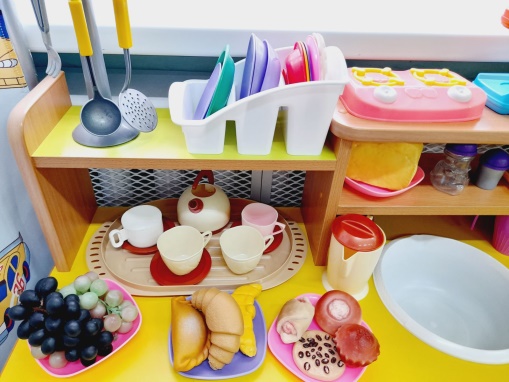 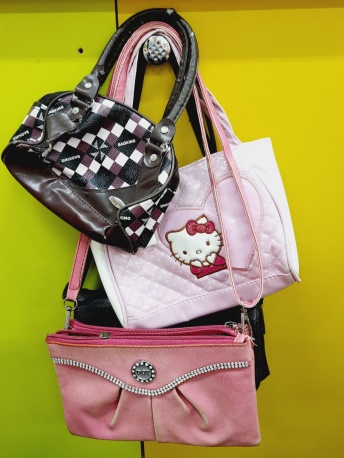 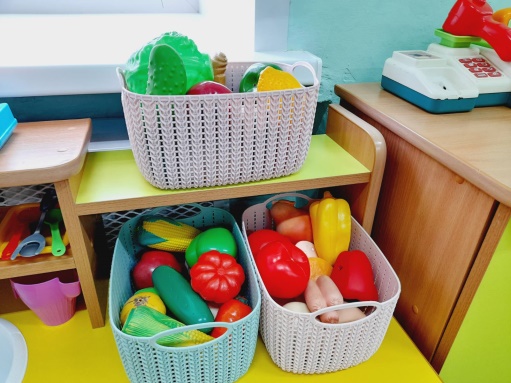 Сюжетно-ролевая игра «Больница»: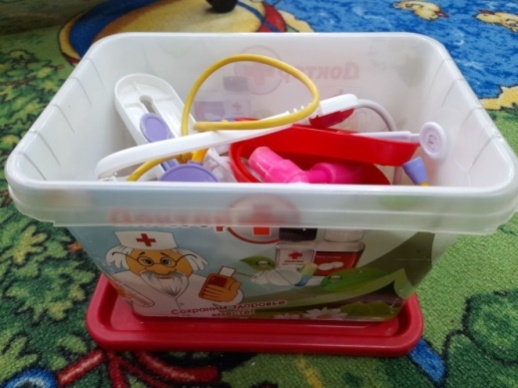 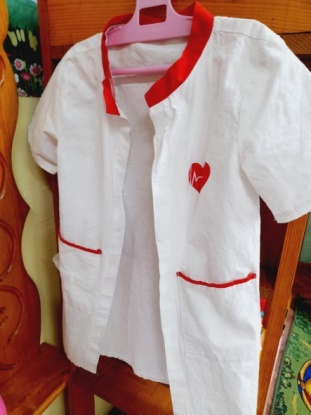 Обеспечение:1. Набор доктора;2. Кукла «Доктор».3.Стол, стулья4. Медицинская сумка;5. Коробочки, баночки.Сюжетно-ролевая игра «Семья»Обеспечение:Комплект мебели: диван, стол, стулья;Игрушечная посуда: кухонная, чайная, столовая;Куклы, одежда для кукол;Коляски, горшок, ванночки;Комплект постельных принадлежностей для кукол;Гладильная доска, утюги;Подушки, скатерть;Телефоны.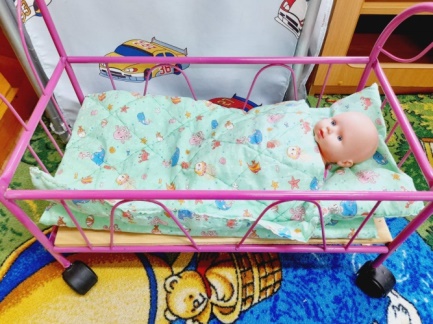 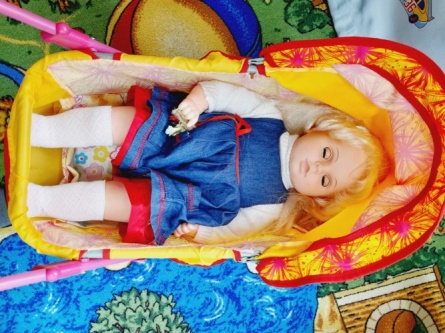 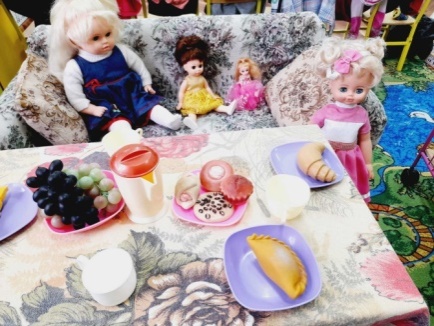 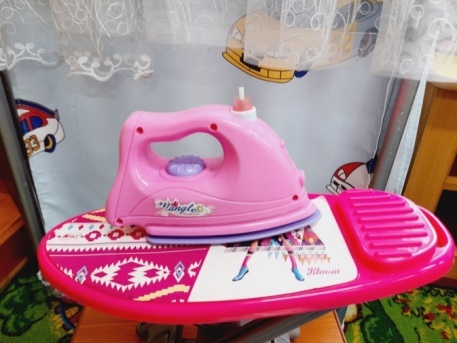 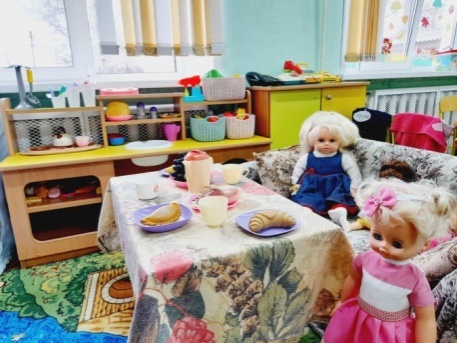 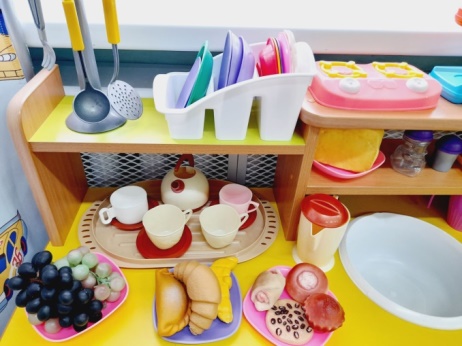 Сюжетно-ролевая игра «Стройка»Обеспечение:Строительный материал: крупный и мелкий;Строительные инструменты;Каски.Транспорт мелкий, средний, крупный: машины легковые, грузовые.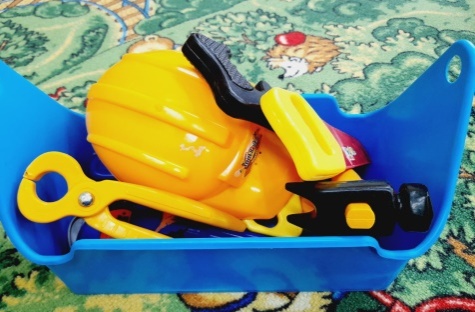 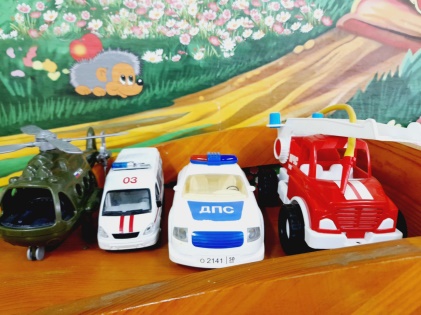 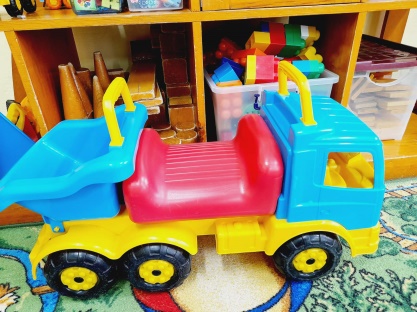 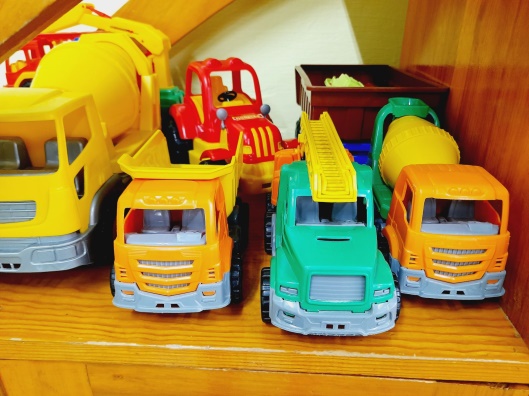 Сюжетно-ролевая игра «Парикмахерская»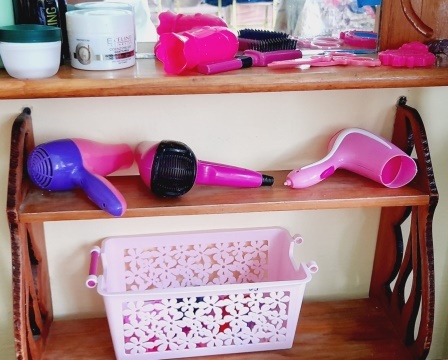 Обеспечение:Шапочки, фартуки;Набор парикмахера;Журналы причесок;Зеркало;Баночки;Расчески, фены, заколки, ободки, браслеты, бусы.Уголок уединенияЦель: создание условий личного пространства для формирования психологической стабильности ребенка.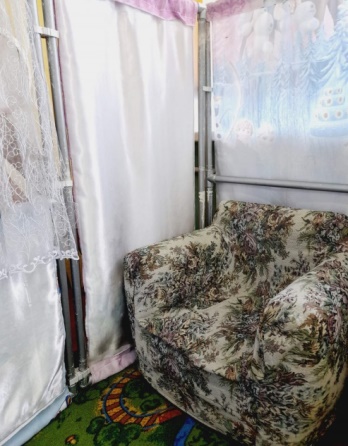 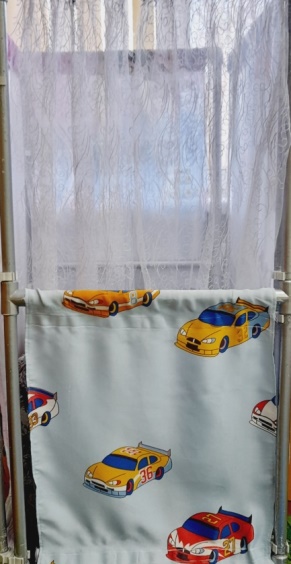 Обеспечение:Шатер;КреслоОбразовательная область «Художественно – эстетическое развитие»Уголок изобразительного искусства Цель:создание условий для формирования творческого потенциала детей; развития интереса к изобразительной деятельности; формирование эстетического восприятия, воображения, художественно-творческих способностей, самостоятельности, активности.Обеспечение:Материал для рисования: альбомы, акварельные и гуашевые краски, простые и цветные карандаши, мелки, баночки для воды, трафареты для рисования, раскраски.Материал для лепки: глина, пластилин, стеки, индивидуальные клеёнки;Материал для аппликации и ручного труда: клей ПВА, ножницы, кисти для клея, емкость под клей, салфетки, цветная бумага и картон, белый картон, гофрированная бумага, природный материал;Образцы по аппликации и рисованию;Альбомы с разными техниками изобразительного искусства: «Дымковская игрушка», «Филимоновская», «Городецкая».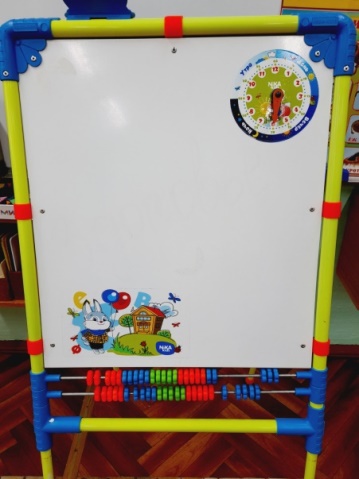 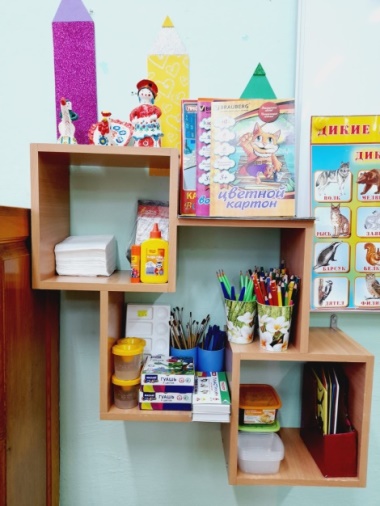 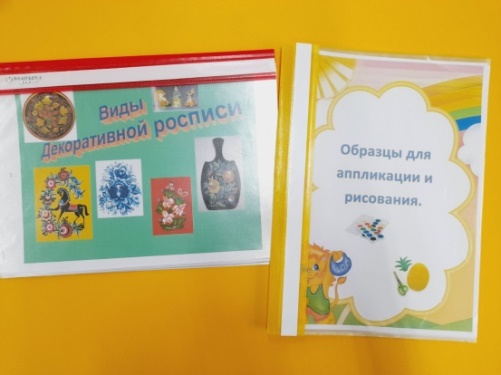 Музыкальный уголокЦель: создание условий, необходимых для реализации активной музыкальной деятельности ребенка через предметный мир.Обеспечение:Музыкальные инструменты: металлофон,    гитара,    бубен,    маракасы,    бубенцы, колокольчики,  погремушки, гармошка, барабан;2. Дидактический материал «Музыкальные инструменты»;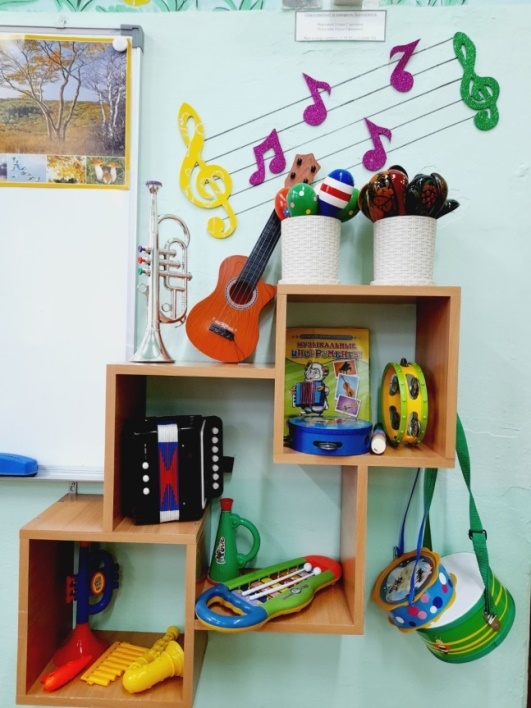 Театральный уголокЦель: создание условий, необходимых для развития творчества детей на основе литературных произведений; формирования умения ставить несложные представления; развития интереса к театрально - игровой деятельности.Обеспечение: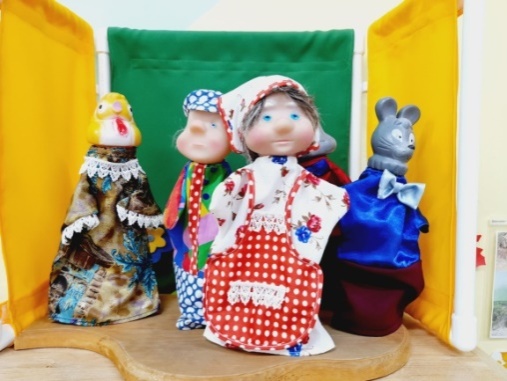 1. Ширма маленькая для настольного и кукольного театра;2. Настольный театр;3. Теневой театр;4. Пальчиковый театр.5.Театр « Бибабо»6. «Перчаточный театр»7.Театр на фланелеграфе;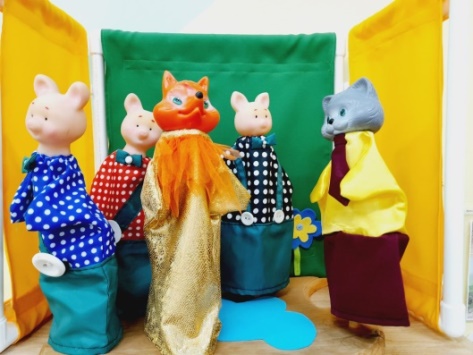 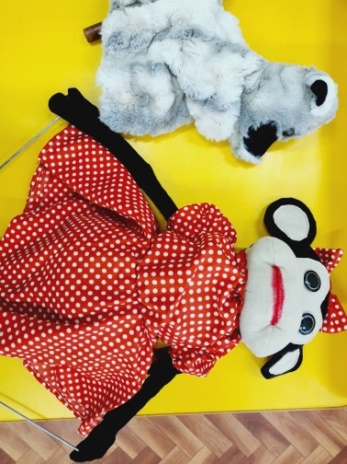 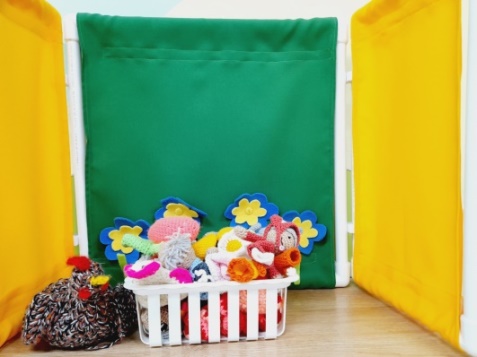 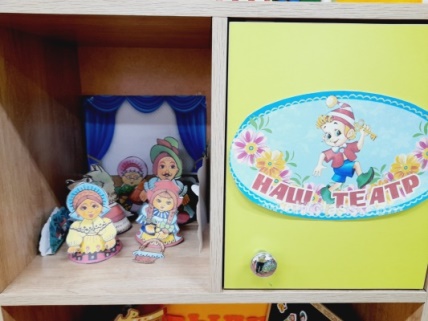 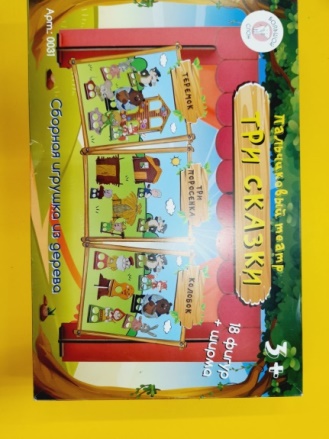 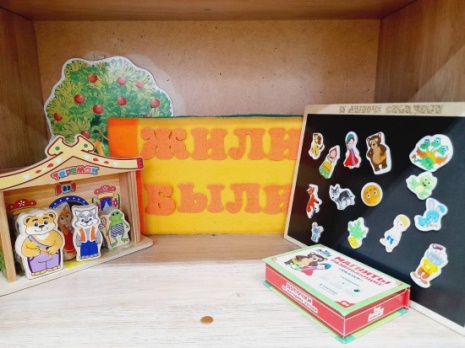 Образовательная область «Речевое развитие»Уголок речевого развития Цель: создание условий, необходимых для совершенствования процесса развития и коррекции речи детей.Обеспечение:Детская литература, портреты писателей, тематические выставки;Материалы для театрализованной деятельности: пальчиковый театр, настольный театр, фланелеграф;Последовательные и сюжетные картинки; Артикуляционная гимнастика в альбомах на определенный звук; артикуляционная гимнастика в стихах и картинках;Картотека игр на развитие речи дошкольников;Комплекс упражнений для развития речевого дыхания, примеры игр: «Сдуй снежинку с варежки», «Горячий чай», «Бабочка, лети!», «Чья птичка дальше улетит». Картотека пальчиковой гимнастики с использованием стихов, песенок, потешек; 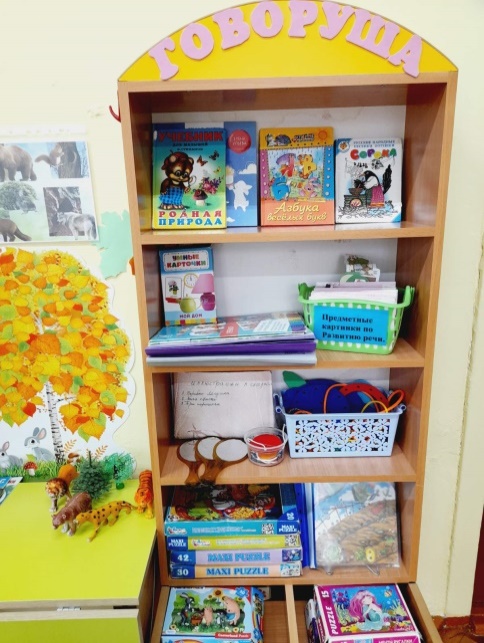 8. Шнуровки.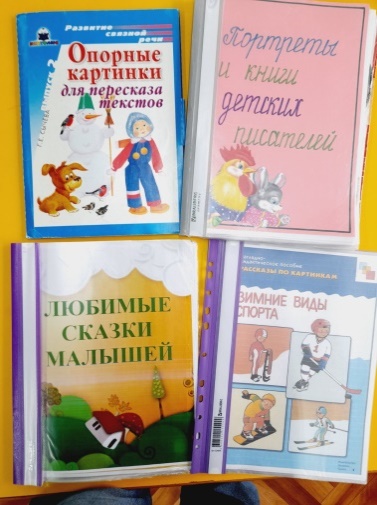 9. «Суджок»;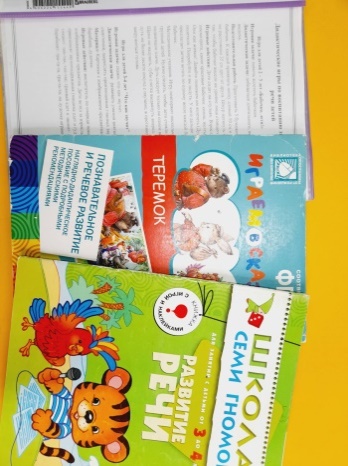 Образовательная область «Физическое развитие»Физкультурный уголокЦель: создание условий, необходимых для стимулирования желания детей заниматься двигательной деятельностью, и воспитания у детей осознанного отношения к своему здоровью.Обеспечение:Мячи большие, малые, средние;Флажки;Массажные дорожки;Обручи;Мешочки с песком;Кегли;Скакалки;Кольцеброс;Набор «Хокеист».Маски для подвижных игр;Ленточки;Мишень для метания; Диск тренажер. 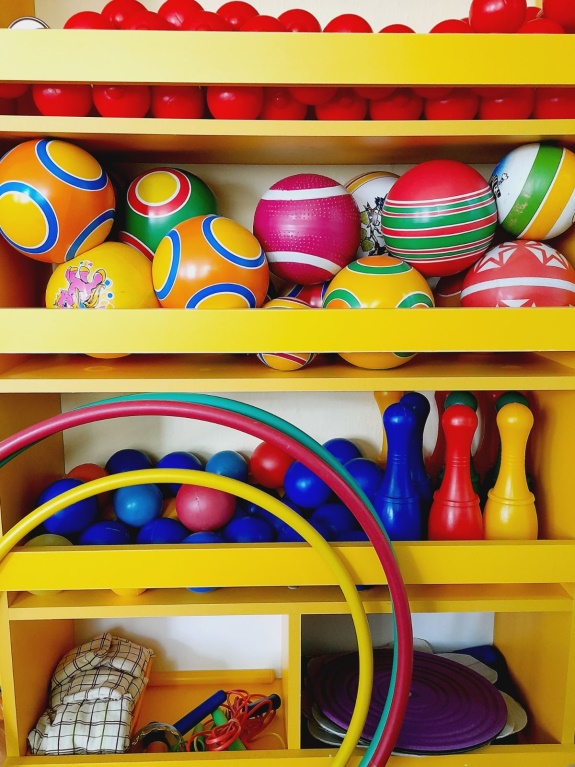 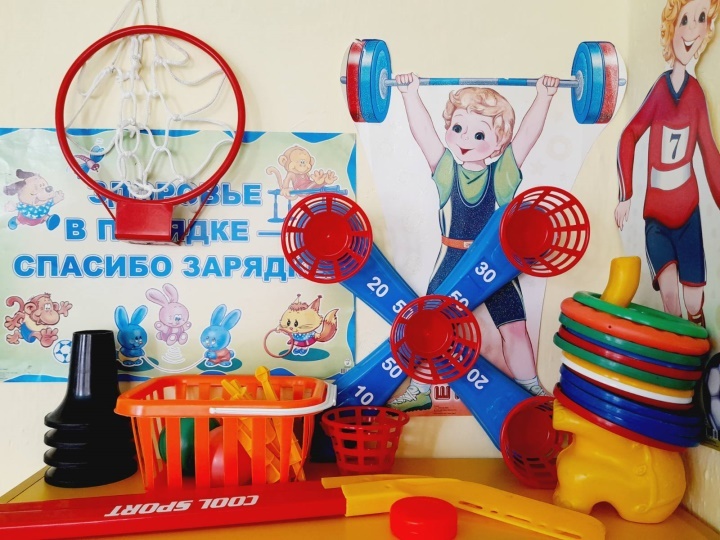 Методическая литератураСоциально-коммуникативноеразвитие Петрова В.И. , Стульник Т.Д. Этические беседы с дошкольниками. Для занятий с детьми 4-7 лет. – М.: МОЗАИКА-СИНТЕЗ, 2016. – 80 с.Абрамова Л.В. Слепцова И.Ф. Социально-коммуникативное развитие дошкольников:  Средняя группа. – М.: МОЗАИКА-СИНТЕЗ, 2017. – 96 с.Физическое развитиеБорисова М.М. Малоподвижные игры и игровые упражнения: Для занятий с детьми 3-7 лет. – М.: МОЗАИКА-СИНТЕЗ, 2015. – 48 с. Федорова С.Ю. Планы-физкультурныхзаняий с детьми 4-5 лет – М.: МОЗАИКА-СИНТЕЗ,; 2020-96с.Художественно-эстетическоеразвитиеКомплексные занятия по изобразительной деятельности. По программе «От рождения до школы» под редакцией Н.Е. Вераксы, Т.С. Комаровой, М.А. Васильевой. Средняя группа (от 4 до 5 лет) /авт.-сост. О.В. Павлов. – Волгоград: Учитель, 2017. – 107 с.Колдина Д.Н. Аппликация с детьми 4-5 лет. Сценарии занятий. – М.: МОЗАИКА-СИНТЕЗ, 2015. – 64с.: цв.вкл.Комарова Т.С. Изобразительная деятельность в детском саду: Средняя группа. – М.: МОЗАИКА_СИНТЕЗ, 2017. – 96 с.: цв. Вкл.ПознавательноеразвитиеКуцакова Л.В. Конструирование из строительного материала: Средняя группа. – М.: МОЗАИКА-СИНТЕЗ, 2017. – 80 с.Соломенникова О.А. Ознакомление с природой в детском саду: Средняя группа.- м.: МОЗАИКА – СИНТЕЗ, 2016. – 96 с.15. Дыбина О.В. Ознакомление с предметным и социальным окружением. Средняя группа. – М.: МОЗАИКА-СИНТЕЗ, 2017. -96 с. Колесникова Е.В. Я считаю до пяти. Математика для детей 4-5 лет. – М.: ТЦ Сфера, 2021. – 64 с., цв. илл. (Математические ступеньки). Колесникова Е.В. Математика для детей 4-5 лет: Методическое пособие к рабочей тетради. – М.: ТЦ Сфера, 2008. – 80 с.Помораева И.А., Позина В. А. Формирование элементарных математических представлений: Средняя группа. – М.: МОЗАИКА-СИНТЕЗ, 2016. – 64 с.Николаева С.Н. Экологическое воспитание в средней группе детского сада. – 2-е изд., испр. И доп. – М.: МОЗАИКА-СИНТЕЗ, 2022. – 176 с. – (Парциальная программа «Юный эколог»).Речевоеразвитие  Колесникова, Е.В. Слова, слоги, звуки. Развитие фонематического слуха у детей 4-5 лет. Учебно-методическое пособие к демонстрационному материалу «Слова, слоги, звуки» / Е.В. Колесникова. – М.: БИНОМ. Лаборатория знаний, 2019. – 48 с.: ил. Колесникова, Е.В. Развитие фонематического слуха у детей 4-5 лет. Учебно-методическое пособие к рабочей тетради «От слова к звуку» / Е.В. Колесникова. – Москва: Просвещение, 2021. – 80 с. : ил.Е.В. Колесникова Слова, слоги, звуки. Развитие фонематического слуха у детей 4-5 лет. Демонстрационный материал и учебно-методическое пособие «Слова, слоги, звуки».Гербова В.В. Развитие речи в детском саду: Конспекты занятий с детьми 4-5 лет. – 2-е изд. и доп.–МОЗАИКА-СИНТЕЗ, 2021-104 с.